Информационная карта участникакраевого профессионального конкурса «Воспитатель года Кубани» в 2016 годуРегистрационный номер______Дата поступления ___________Правильность сведений, представленных в информационной карте, подтверждаю:________________ (___________________________________________________)           (подпись)                                             (фамилия, имя, отчество участника)«_____»     __________________ 2016 год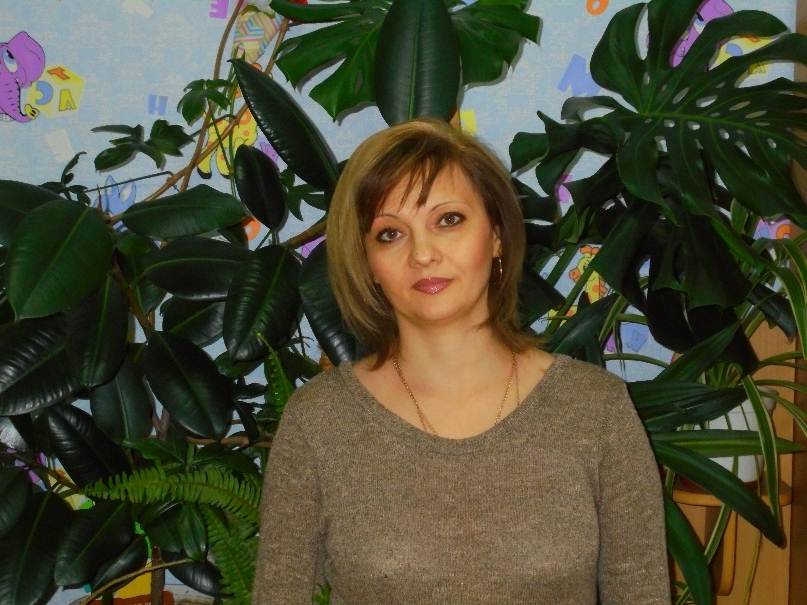 ___Максюкова_______________________________________                   (фамилия) __Ольга  Яковлевна___________________________________                  (имя, отчество)1. Общие сведения1. Общие сведения1. Общие сведенияМуниципальное образованиеТбилисский районТбилисский районНаселённый пунктстаница Тбилисскаястаница ТбилисскаяДата рождения (день, месяц, год)26.01.197626.01.19762. Работа2. Работа2. РаботаМесто работы (наименование образовательного учреждения в соответствии с уставом)Место работы (наименование образовательного учреждения в соответствии с уставом)Муниципальное бюджетное дошкольное образовательное учреждение детский сад № 14 «Ласточка»Занимаемая должностьЗанимаемая должностьвоспитательОбщий трудовой и педагогическийстаж (полных лет на момент заполнения анкеты)Общий трудовой и педагогическийстаж (полных лет на момент заполнения анкеты)21 годКвалификационная категорияКвалификационная категорияI квалификационная категорияПочетные звания и награды (наименования и даты получения)Почетные звания и награды (наименования и даты получения)Нет Послужной списокПослужной список1995-2008 г.г. -  д/с № 14 «Ласточка», воспитатель; 2008-2012 г.г. – Тбилисский центр социальной помощи семье и детям, воспитатель (2008-2010 г.г.), педагог-организатор (2010-2012 г.г.); с 2012 – МБДОУ д/с № 14 «Ласточка», воспитатель3. Образование3. Образование3. ОбразованиеНазвание, год окончания организации среднего профессионального образования и (или) высшего образованияНазвание, год окончания организации среднего профессионального образования и (или) высшего образованияУсть-Лабинское педагогическое училище,1998Специальность, квалификация по дипломуСпециальность, квалификация по дипломуВоспитатель Дополнительное профессиональное образование (за последние три года)Дополнительное профессиональное образование (за последние три года)Нет Основные публикации (в т. ч. брошюры, книги)Основные публикации (в т. ч. брошюры, книги)Модифицированная программа по экологическому  воспитанию дошкольников «Познай природу вокруг себя»4. Первое задание первого этапа «Интернет-ресурс» 4. Первое задание первого этапа «Интернет-ресурс» 4. Первое задание первого этапа «Интернет-ресурс» Адрес персонального Интернет-ресурса (сайт, страница, блог т, д.), где можно познакомиться с участником и оценить публикуемые им материалы.Адрес персонального Интернет-ресурса (сайт, страница, блог т, д.), где можно познакомиться с участником и оценить публикуемые им материалы.nsportal.ru›maksyukova-olga-yakovlevna5. Второе задание первого этапа «Педагогическое мероприятие с детьми».5. Второе задание первого этапа «Педагогическое мероприятие с детьми».5. Второе задание первого этапа «Педагогическое мероприятие с детьми».Образовательная областьОбразовательная областьПознание, художественное творчествоВозрастная группа детей (средняя, старшая или подготовительная)Возрастная группа детей (средняя, старшая или подготовительная)Подготовительная группаНеобходимое оборудованиеНеобходимое оборудованиеМультимедийное оборудование , ноутбук, 2 стола, стулья.6. Общественная деятельность.6. Общественная деятельность.6. Общественная деятельность.Членство вПрофсоюзе (наименование, дата вступления)Членство вПрофсоюзе (наименование, дата вступления)Профсоюз работников народного образования и науки РФ, 10.09.2012 г.Участие в других общественных организациях (наименование, направление деятельности и дата вступления)Участие в других общественных организациях (наименование, направление деятельности и дата вступления)Нет Участие в работе методического объединения муниципального образованияУчастие в работе методического объединения муниципального образованияПостоянноУчастие в разработке и реализации муниципальных, региональных, федеральных, международных программ и проектов (с указанием статуса участия)Участие в разработке и реализации муниципальных, региональных, федеральных, международных программ и проектов (с указанием статуса участия)Нет 7. Досуг.7. Досуг.7. Досуг.ХоббиХоббиКулинария, дизайн8. Контакты.8. Контакты.8. Контакты.Рабочий адрес с индексомРабочий адрес с индексом352361 ст. Тбилисская, переулок Бригадный № 2  «Б»Домашний адрес с индексомДомашний адрес с индексом352361 ст. Тбилисская ул. Дальняя, 166Мобильный телефонМобильный телефон8 (918) 9993214Рабочая электронная почтаРабочая электронная почтаolya-smirnova-76@mail.ruЛичная электронная почтаЛичная электронная почта9. Документы.9. Документы.Паспорт (серия, номер, кем и когдавыдан)Паспорт (серия, номер, кем и когдавыдан)0303  № 278233, Тбилисским РОВД 26.07.2002ИНН                                                                              235100950930ИНН                                                                              235100950930ИНН                                                                              235100950930Свидетельство пенсионного государственного страхованияСвидетельство пенсионного государственного страхования№ 009-386-038-5810. Профессиональные ценности.10. Профессиональные ценности.Педагогическое кредо участникаПедагогическое кредо участникаЛюбить, беречь, творить играть, через игру помочь ребёнку мир познатьПочему нравится работать в ДООПочему нравится работать в ДООПочему нравится работать в ДООПрофессиональные и личностные ценности, наиболее близкие участникуПрофессиональные и личностные ценности, наиболее близкие участникуС детьми очень интересно, они искренние, очень доверчивые, наивные. Приятно осознавать, что есть возможность зародить в маленьком человечке задаток чего-то хорошего, дарить свою любовь, тепло детям.В чем, по мнению участника, состоит основная миссия воспитателяВ чем, по мнению участника, состоит основная миссия воспитателяДети - наше будущее! И то, какими они вырастут, целиком и полностью зависит от взрослых. Важно, что есть возможность научить родителей правильному поведению с детьми, самовоспитанию. Список положительных моментов педагогической профессии можно продолжать бесконечно.11. Приложения.11. Приложения.11. Приложения.Интересные сведения об участнике, не раскрытые предыдущими разделами (не более 500 слов).Интересные сведения об участнике, не раскрытые предыдущими разделами (не более 500 слов).Интересные сведения об участнике, не раскрытые предыдущими разделами (не более 500 слов).